ДатаПредмет Класс ФИО учителяТема урокаСодержание урока 11.11.2020Чтение, письмоОВЗ1кл.Сельникова В.ЯВыделение слов, начинающихся со звука У, их условно-графическое изображениеПравило посадкиНоги на пол мы поставим,Спинки все мы разогнём,Локотки на стол поставим, Руки домиком сведём, Руку левую кладём,Руку правую кладём.Повторение. Проговори по схеме предложение: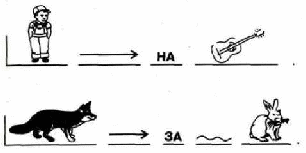 Послушайте стих  Про звук [а] голосовое сообщение учителяАнечка упала на пол,
Кот ладошку расцарапал,
И не ладится игра,
Аня громко плачет: А-А-А! Послушайте сказку про звук У голосовое сообщение учителяЖил да был звук У. У звука У была удивительная особенность: когда он пел, то вытягивал губы трубочкой, отчего все его песни становились похожи на гудок: «У, У, У».Звук У умел гудеть как пароход: «У, У, У». Умел звук У гудеть и как поезд:- У У_ У У__ У У__. Работаем по букварю на стр. 26- Назовите слова звук У.Расскажите родителям по картинке про уточку и ее утят.Звук у мы слышим и произносим.   А букву у видим, читаем. Это значок. https://youtu.be/gcoL3bNc6KoСложите из палочек букву У, потом букву А. 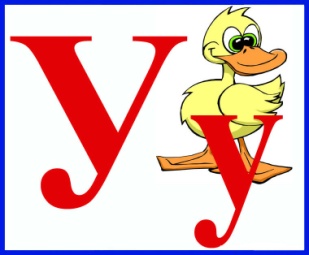 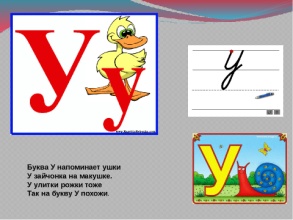 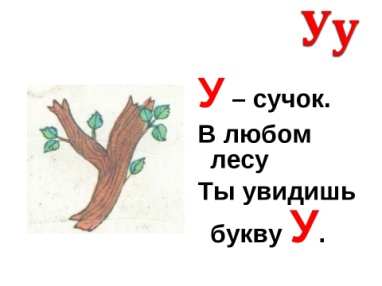 На стр. 26 повтори и продолжи написание печатных У АНа стр. 27  повтори и продолжи написание печатной А. Домашнее задание:    Вылепите из пластилина буквы У   А.11.11Математика 1 ОВЗТрофимова Л.В.Число 2 и цифра 21.Здравствуйте, ребята!2. Урок математики.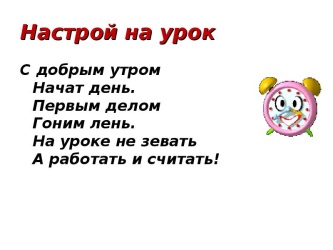 3. Вспомним вчерашний урок. Какая цифра похожа на лебедь, уточку, гуся? Это цифра 2!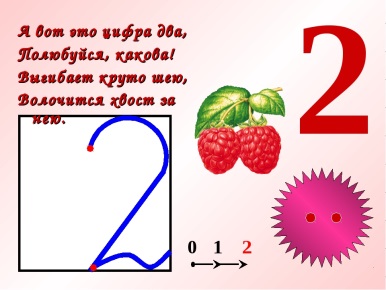 Сегодня мы снова будем говорить о числе 2, как его получить, как записать и познакомимся с монеткой достоинством 2 рубля.Скажите, что у вас есть по два? (две руки, две ноги, два глаза, два уха)Какое число стоит перед числом 2? Какое число стоит после числа 1? Как получим число 2? (1+1=2 и 2+0=2)С.53 № 13 (2  2  1  2)А теперь поработаем в паре. № 17 Лиза готовит ответы из левого столбика, а Сережа из правого. Число 2 больше чем 1? А число 1 меньше, чем 2?4. Вы уже знаете, как выглядит монетка достоинством 1 руб. А теперь посмотрите на монетку достоинством 2 руб. на с.58 № 38.   № 36. Решим задачу. Запишем решение:1+1=2  теперь задача № 37. Запишем решение 2-1=1№39: 5. Итог урока: (голосовой ответ) что нового узнали на уроке? Что понравилось? что было трудным?6.Домашнее задание: (рекомендации): с.53 № 14Урок окончен. До свидания!